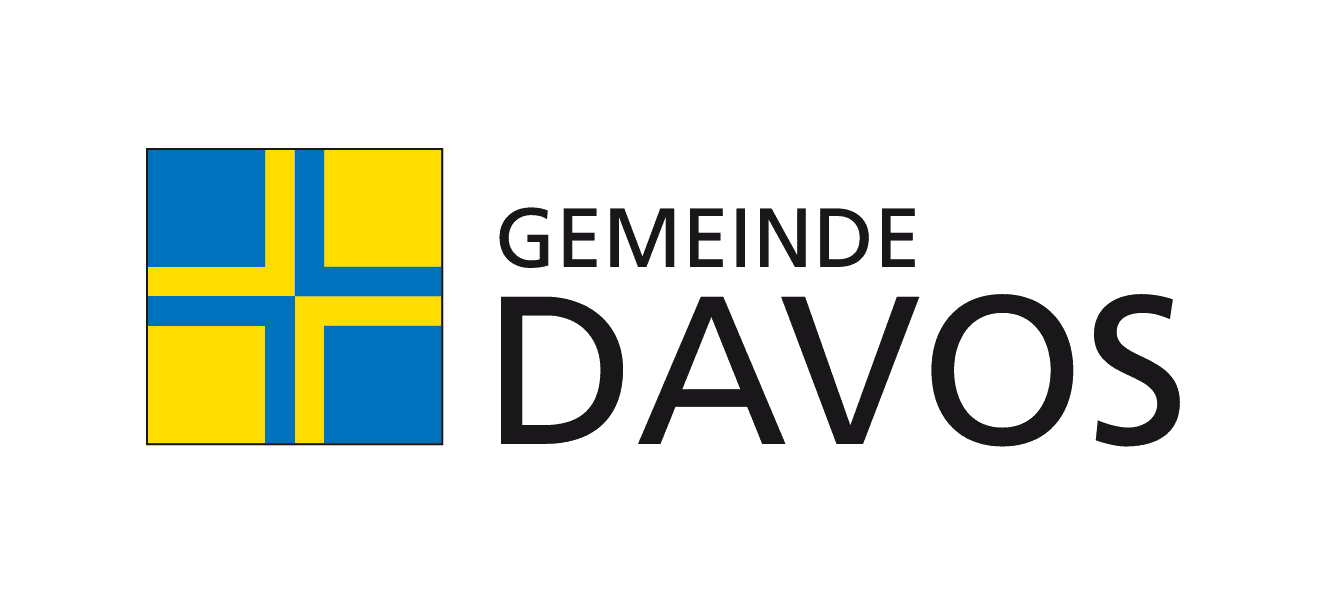 Verlosung von Tageseintritten zum Jahrestreffen des World Economic Forum 2020Ich nehme an der Verlosung von Eintrittstickets zum Jahrestreffen des World Economic Forum 2020 teil. Die Verlosung richtet sich ausschliesslich an Privatpersonen und gilt nicht als Akkreditierung für Medienschaffende. Für die Registrierung (Akkreditierung als Kongressteilnehmer/-in) müssen persönliche Angaben (ID oder Reisepass) an das World Economic Forum bekanntgegeben werden.Name: 		Vorname: 		Wohnadresse: 		Geburtsdatum: 		Telefonnummer: 		E-Mail-Adresse: 		Beruf: 		Datum und Unterschrift: 	Einsendeschluss (Eingang der Sendung bei der Gemeinde) istDonnerstag, 9. Januar 2020, 08:30 Uhr.Dieses Formular kann per Post (an: Gemeinde Davos, Kanzlei, Berglistutz 1, 7270 Davos Platz 1), via Gemeindebriefkasten beim Rathauseingang oder per E-Mail an kanzlei@davos.gr.ch eingereicht werden. Die Gewinner der Verlosung, die am Donnerstag, 9. Januar 2020, 11:00 Uhr, stattfinden wird, werden anschliessend persönlich benachrichtigt und auf der Gemeindewebseite bekanntgegeben.